Oblastný futbalový zväz Vranov nad Topľou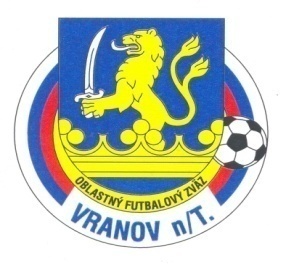 ul.Dr.C.Daxnera 86/4, 093 01 Vranov nad Topľoutel: 0908 183 691 , mail: obfzvranov@gmail.com                          Úradná správa ObFZ Vranov nad Topľou                                         Č.2 zo dňa 22.8.2019        Športovo-technická komisia ObFZ Vranov nad Topľou Zmena termínov:3.kolo:  ŠK Roma Zamutov-FK Javorina Rudlov zápas sa odohrá v obrátenom poradí 3.kolo                  v  Rudlove a 14.kolo v Čaklove-vzájomná dohoda      KOMISIA ROZHODCOV ObFZ Vranov nad Topľou Obsadenie rozhodcov a delegátov stretnutiaVI.liga DOUBLE STAR BET muži 2. Kolo dňa 1.9.2019 o 15.30 hod.   Zmeny v obsadení R a DS na 24. a 25.8.2019   R.Zamutov-Poša:Molitoris,Smoliga,Kič,Katriňák  Hanušovce-Rudlov:Šesták,Kováč,Tomášová,Goga     domácihostiaPozn.RAR1AR2DSRudlovK.PorubaŠtegerStanovčákKováčNemčíkZamutov BKomarany31.8VsFZTrebuňákSmoligaŽolnaČaklovSedliskáJevinKičHorňákVechecTovarneJ.ValčoSmoligaVaverčákGogaPošaD.KlčovoIvankoTrebuňakTomášováŽolnaHanušovceR.ZamutovŠestákLenkováKatriňák